Міністерство освіти і науки УкраїниХерсонський державний університет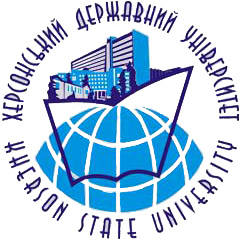 Основні заходи з відзначення в Херсонському державному університеті ДНІВ НАУКИ та ДНІВ ЄВРОПИ13-25 травня 2019 рокуХерсон – 2019 Основні заходи XIІI Всеукраїнського фестивалю наукив Херсонському державному університеті в 2019 роціОсновні заходи з відзначення в Херсонському державному університеті  Днів ЄвропиЧас і дата проведенняЗахідВідповідальні особиМісце проведення, адреса, телефон для довідок20 травня 2019 рокуУрочиста вчена рада університету, присвячена Дню науки та Дням Європи в УкраїніОлексенко В.П., Омельчук С.А.,Воропай Н.А. Херсонський державний університет,м. Херсон, вул. Університетська, 27, ауд.256 о 10:15Наукові конференціїНаукові конференціїНаукові конференціїНаукові конференції13 травня 2019 рокуСтудентська науково-практична конференція «Актуальні проблеми з педагогіки та психології»Корольова І.І.Херсонський державний університет, загальноуніверситетська кафедра педагогіки, психології й освітнього менеджменту імені проф. Є. Петухова,м. Херсон, вул. Університетська, 27, ауд. 316тел. (0552) 32-67-7414 травня 2019 рокуІІІ Всеукраїнська студентська науково-практична конференція «Українська мова в контексті слов’янознавства та компаративістики»Гайдаєнко І.В.Окуневич Т.Г.Ревенюк М.В.Херсонський державний університет, факультет української філології та журналістики, кафедра мовознавствам. Херсон, вул. Університетська, 27, ауд. 460тел. (0552) 32-67-5614 травня 2019 рокуОбласна наукова конференція «Микола Василенко і процес відродження української культури та державності», присвячена 95-річчю від дня народження письменника-земляка, громадського діяча, багатолітнього очільника «Таврійської фундації (ОВУД)», співробітника Міжкафедральної науково-дослідної лабораторії «Українська література в англомовному світі» при ХДУ, Почесного громадянина м. Херсона М.О. Василенка (1924-2018)Немченко І.В.Херсонська обласна універсальна наукова бібліотека ім. Олеся Гончара, відділ краєзнавства, м. Херсон,вул. Героїв Крут, 2,тел. (0552) 42-43-1915 травня 2019 рокуЩорічна регіональна наукова заочна конференція Херсонського відділу Українського географічного товаристваМальчикова Д.С.Саркісов А.Ю. Богадьорова Л.М. Херсонський державний університет, факультет біології, географії і екології, кафедра соціально-економічної географії, м. Херсон,вул. Університетська, 27, ауд. 622тел. (0552) 32-67-1715 травня 2019 рокуСтудентська науково-практична конференція «Перші кроки в педагогічній науці: виклики, розвідки, перспективи»Мельничук Ю.Ю.Херсонський державний університет, педагогічний факультет, кафедра філології, м. Херсон,вул. Університетська, 27, ауд. 220тел. (0552) 32-67-6615 травня 2019 рокуСтудентська наукова конференція «Надбання й перспективи української соціолінгвістики»Мартос С.А. Херсонський державний університет, факультет української філології та журналістики, кафедра української мови,м. Херсон, вул. Університетська, 27, ауд. 460тел. (0552) 32-67-5615-16 травня 2019 рокуІІ Міжнародна науково-практична конференція «Лінгвістика ХХІ ст.: здобутки та перспективи»Заболотська О.О.Херсонський державний університет, факультет іноземної філології, кафедра англійської мови та методики її викладання,м. Херсон,вул. Університетська, 27, ауд. 256тел. (0552) 32-67-58тел. 099065647216 травня 2019 рокуIV Міжнародна науково-практична конференція молодих вчених, аспірантів та студентів«Соціально-психологічні технології розвитку особистості»Блинова О.Є.Яцюк А.М.Херсонський державний університет, соціально-психологічний факультет, кафедра загальної та соціальної психології,м. Херсон, вул. Університетська, 27, ауд. 256 тел. (0552) 32-67-60тел. 050726851516 травня 2019 рокуІІІ Щорічна студентська науково-практична конференція «Сучасна економіка: проблеми та перспективи розвитку»Соловйов А.І.Макаренко С.М.Херсонський державний університет, факультет економіки і менеджменту, м. Херсон,вул. Університетська, 27, ауд. 31416 травня 2019 рокуПідсумкова науково-практична конференція професорсько-викладацького складу кафедри «Літературний процес: автор – текст – читач»Ільїнська Н.І.Херсонський державний університет, загальноуніверситетська кафедра світової літератури та культури імені проф. О. Мішукова,м. Херсон,пров. Інженера Корсакова, 47, ауд. 315  16 травня  2019 рокуСтудентська наукова конференція: «Українська держава у добу реставрації (1917-1921 рр.)»Петрик А.М.Херсонський державний університет, загальноуніверситетська кафедра філософії та соціально-гуманітарних наук, м. Херсон, вул. Університетська, 27, ауд. 613тел. (0552) 49-23-3416 травня  2019 рокуВсеукраїнська науково-практична конференція «Проблеми та перспективи розвитку хореографічного мистецтва»Терешенко Н.В.Херсонський державний університет, кафедра хореографічного мистецтвам. Херсон,вул. Університетська, 27, ауд. 266тел. (0552)32-67-7516-17 травня2019 рокуМіжнародна науково-практична конференція «Культурна дипломатія в контексті сучасної європейської та вітчизняної драматургії» в рамках ХХІ Міжнародного театрального фестивалю «Мельпомена Таврії»Омельчук С.А.Селуянова М.В.Зик К.Херсонський державний університет,м. Херсон, вул. Університетська, 27, ауд. 256;Херсонський обласний академічний музично-драматичний театр ім. Миколи Кулішам. Херсон, вул. Театральна, 717 травня  2019 рокуСтудентська науково-звітна конференція «Актуальні проблеми теорії і практики соціальної роботи»Коршун Т.В.,Копилова С.В.Херсонський державний університет, соціально-психологічний факультет, кафедра соціальної роботи, соціальної педагогіки та соціологіїм. Херсон, пров. Інженера Корсакова, 47, ауд. 415тел. (0552) 32-67-6017 травня  2019 рокуРегіональна студентська науково-практична конференція «До витоків слов’янознавства»Андрієць О.М.Окуневич Т.Г.Ревенюк М.В.Херсонський державний університет, факультет української філології та журналістики, кафедра мовознавства, м. Херсон, вул. Університетська, 27, ауд. 460тел. (0552) 32-67-5617 травня  2019 рокуРегіональна студентська конференція «До джерел слов’янської мовної культури»Гладкова Р.Я.Херсонський державний університет, факультет іноземної філології, кафедра слов’янської філології,м. Херсон,пров. Інженера Корсакова, 47, ауд. 218тел. (0552) 32-67-58Наукові семінариНаукові семінариНаукові семінариНаукові семінари13 травня2019 рокуНауково-практичний семінар викладачів та студентів старшокурсників на тему «Актуальні проблеми сучасної германістики та романістики»Солдатова С.М.Херсонський державний університет, факультет іноземної філології, кафедра німецької та романської філології,м. Херсон,пров. Інженера Корсакова, 47, ауд. 206тел. (0552) 32-67-5814 травня2019 рокуНауково-практичний семінар «Бібліотека–провайдер у системі наукових комунікацій»Арустамова Н.А.Херсонський державний університет, конференц-зала Наукової бібліотеки ХДУ,м. Херсон,вул. Університетська, 27,тел. (0552) 32-67-5114 травня 2019 рокуНауково-методичний семінар «Юридична наука і практика: шляхи зближення»Петренко Н.О.,Предместніков О.Г.Циганок С.В., Василяка Д.К.,Балонь А.Б.Херсонський державний університет, кафедра адміністративного і господарського права та правоохоронної діяльності,м. Херсон, пров. Інженера Корсакова, 47, ауд. 226тел. (0552) 32-67-6115 травня2019 рокуСемінар «Формування цифрової компетентності педагога»Саган О.В.Херсонський державний університет, педагогічний факультет, кафедра природничо-математичних дисциплін та логопедії, м. Херсон,вул. Університетська, 27, ауд. 203тел. (0552) 32-67-6615 травня2019 рокуIV Регіональний науково-практичний семінар «Культурно-мовні зв’язки як шлях формування національної свідомості»Чабан Н.І.Херсонський державний університет, факультет культури і мистецтв, кафедра культурології,м. Херсон,вул. Університетська, 27, ауд. 270тел. (0552) 32-67-7115 травня 2019 рокуНауково-практичний семінар з елементами тренінгу «Концептуальні ноти проекту» для соціальних педагогів Корабельного районуКоршун Т.В.Херсонський державний університет, соціально-психологічний факультет, кафедра соціальної роботи, соціальної педагогіки та соціологіїм. Херсон,пров. Інженера Корсакова, 47, ауд. 415, тел. (0552) 32-67-6024 травня 2019 рокуВсеукраїнський круглий стіл на тему «Банкрутство: проблеми теорії та практики»Риженко І.М., Петренко Н.О., Волкович О.Ю.Херсонський державний університет, кафедра адміністративного і господарського права та правоохоронної діяльності,м. Херсон,пров. Інженера Корсакова, 47, ауд. 226тел. (0552) 32-67-61Круглі столиКруглі столиКруглі столиКруглі столи14 травня 2019 рокуГодина питань-відповідей «Соціальні права освітян»Гуріч В.О.Херсонський державний університет, соціально-психологічний факультет, кафедра соціальної роботи, соціальної педагогіки та соціологіїм. Херсон, пров. Інженера Корсакова, 47, ауд. 415, тел. (0552) 32-67-6015 травня2019 рокуВідкрите засідання студентського об’єднання «Актуальні питання країнознавства та краєзнавства» на тему: «Крос-культурні зв’язки: Великобританія, Польша, Україна»Кіщенко Ю.В.Херсонський державний університет, факультет іноземної філології, кафедра практики іноземних мов,м. Херсон,пров. Інженера Корсакова, 47, ауд. 322тел. (0552) 32-67-5815 травня2019 рокуДискусійний клуб «Комікс і художній текст: крос культурний код»Демченко А.В. Цепкало Т.О.Чаура Н.С.Херсонський державний університет, факультет української філології та журналістики, кафедра української літератури, м. Херсон, вул. Університетська, 27, ауд. 460тел. (0552) 32-67-5616 травня 2019 рокуСтудентські наукові читання «Психологія в обличчях»Александрова Г.М., Бутенко Н.І., Блах В.С., Щербина В.Ю.Херсонський державний університет, загальноуніверситетська кафедра педагогіки, психології й освітнього менеджменту імені проф. Є. Петухова,м. Херсон, вул. Університетська, 27, ауд. 316тел. (0552) 32-67-7416 травня 2019 рокуСпільне засідання студентського об’єднання «Актуальні проблеми методики викладання англійської мови в загальноосвітній школі» з учнями старших класів Херсонського академічного ліцею імені О.В. Мішукова Херсонської міської ради при ХДУ на тему: «Сучасні технології навчання діалогічного мовлення»Кіщенко Ю.В.Херсонський державний університет, факультет іноземної філології, кафедра практики іноземних мов, м. Херсон,пров. Інженера Корсакова, 47, ауд. 322тел. (0552) 32-67-5816 травня 2019 рокуОнлайн зустріч студентського парламенту  та студентів медичного факультету із студентами Генічеського медичного училища з метою обговорення подальшої співпраціГлущенко І.І.Бірюкова Т.В.Григорків А.К.Херсонський державний університет, медичний факультет, м. Херсон,вул. Університетська, 27, ауд. 256тел. (0552) 32-67-3416 травня 2019 рокуВручення сертифікатів учасникам психологічного гуртка «Юний психолог» (учні 9-11 класів, м. Херсона) Тавровецька Н.І.Херсонський державний університет, соціально-психологічний факультет, кафедра практичної психології,вул. Університетська, 27, ауд. 256 тел. (0552) 32-67-6017 травня 2019 рокуКруглий стіл викладачів кафедри із здобувачами СВО «магістр» «Щасливі у професії»Василєва Г.В.Корольова І.І.Федяєва В.Л.Чабан О.В.Яцула Т.В.Херсонський державний університет, загальноуніверситетська кафедра педагогіки, психології й освітнього менеджменту імені проф. Є. Петухова,м. Херсон, вул. Університетська, 27, ауд. 316тел. (0552) 32-67-7418 травня 2019 рокуЗвіт роботи кафедри медицини та фізичної терапії, а також кафедри корекційної освіти з роботи «Науково-практичного центру корекції, реабілітації та розвитку дітей та молоді»Бірюкова Т.В.Гурова А.І.Яковлева С.Д.Херсонський державний університет, медичний факультет, «Науково-практичний центр корекції, реабілітації та розвитку дітей та молоді»,м. Херсон,вул. Університетська, 27, ауд. 725тел. (0552) 32-67-34Майстер-класиМайстер-класиМайстер-класиМайстер-класи15 травня 2019 рокуМайстер-клас«Наукова майстерня»Петренко Н.О.Херсонський державний університет, кафедра адміністративного і господарського права та правоохоронної діяльності,м. Херсон, пров. Інженера Корсакова, 47 ауд. 226тел. (0552) 32-67-6116 травня 2019 рокуМайстер-клас «Конструювання мапи бажань» для студентів 1-2 курсів СПФ  та бажаючих осіб Бабатіна С.І.Херсонський державний університет, соціально-психологічний факультет, соціально-психологічна служба,пров. Інженера Корсакова, 47, ауд. 401,тел. (0552) 32-67-6017 травня 2019 рокуМайстер-клас «Психофізіологічна діагностика індивідуально-типологічних властивостей людини» Запорожець О.П.Херсонський державний університет, факультет біології, географії і екології, кафедра біології людини та імунології, м. Херсон,вул. Університетська, 27, ауд. 702тел. (0552) 32-67-17ПрезентаціїПрезентаціїПрезентаціїПрезентації13 травня 2019 рокуПрезентація спеціалізацій і проблемних наукових груп для студентів-географів 1-го курсуМальчикова Д.С.Давидов О.В.Херсонський державний університет, факультет біології, географії і екології, кафедра соціально-економічної географії, кафедра екології та географії,м. Херсон,вул. Університетська, 27, ауд. 612тел. (0552) 32-67-1720 травня 2019 рокуПрезентація ювілейного видання «Херсонський державний університет: сторічна історія на шляху в майбутнє»Омельчук С.А.,Бєляєв Ю. І., Самсакова І.В.Херсонський державний університет, конференц-зала Наукової бібліотеки університетум. Херсон,вул. Університетська, 2714 травня 2019 рокуПрезентація напрямків і результатів наукової діяльності  та виставка власних навчальних посібників і фахових наукових статейЛановенко О.Г.Херсонський державний університет, факультет біології, географії і екології, кафедра біології людини та імунології, м. Херсон,вул. Університетська, 27, ауд. 711тел. (0552) 32-67-1715 травня 2019 рокуПрезентація «Сучасний стан досліджень у фізіології вищої нервової діяльності»Спринь О.Б.Херсонський державний університет, факультет біології, географії і екології, кафедра біології людини та імунології, м. Херсон,вул. Університетська, 27, ауд. 708тел. (0552) 32-67-1716 травня 2019 рокуПрезентація етнографічно-дослідного проекту «Вишиванка як оберіг українського народу»Мироненко О.В.Сугейко Л.Г.Херсонський державний університет, педагогічний факультет, кафедра філології, м. Херсон,вул. Університетська, 27, ауд. 220тел. (0552) 32-67-6616 травня 2019 рокуПрезентація проекту навчально-методичного посібника для студентів спеціальності 293Міжнародне правоЗадорожня Н.О.,Новикова М.М.,Зубенко В.В.,Томіліна Ю.Є.,Задорожня О.В.,Марушко А.В.,Крижановська З.Є.Херсонський державний університет, кафедра історії та теорії національного і міжнародного права,м. Херсон,пров. Інженера Корсакова, 47 ауд. 404тел. (0552) 32-67-6116 травня 2019 рокуПрезентація групи STEM-освіти «Цитоеколог»Сидорович М.М.Херсонський державний університет, факультет біології, географії і екології, кафедра біології людини та імунології, м. Херсон,вул. Університетська, 27, ауд. 614-Бтел. (0552) 32-67-1716 травня 2019 рокуПрезентація колективної монографії «Міф у культурі ХХ ст.» Ільїнська Н.І.Херсонський державний університет, загальноуніверситетська кафедра світової літератури та культури імені проф. О. Мішукова,м. Херсон,пров. Інженера Корсакова, 47, ауд. 31517 травня 2019 рокуПрезентація діяльності студентських проблемних груп медичного факультету студентам Генічеського училищаКозій Т.П.Кочмарьова І.С.Бірюкова Т.В.Херсонський державний університет, медичний факультет, м. Херсон, вул. Університетська, 27, ауд. 725 тел. (0552) 32-67-3417 травня 2019 рокуПрезентація на тему «Щорічна Науково-дослідницька експедиція «З рівнин у гори»» Давидов О.В.Сімченко С.В.Херсонський державний університет, факультет біології, географії і екології, кафедра екології та географії, м. Херсон,вул. Університетська, 27, ауд. 617тел. (0552) 32-67-1718 травня 2019 рокуWorkshop «Проведення імуноферментного аналізу»Бесчасний С.П.Херсонський державний університет, факультет біології, географії і екології, кафедра біології людини та імунології, м. Херсон,вул. Університетська, 27, ауд. 823тел. (0552) 32-67-17Виставкова діяльністьВиставкова діяльністьВиставкова діяльністьВиставкова діяльність13 травня 2019 рокуВиставка науково-методичних та навчально-історичних розробок кафедр факультету «Використання науково-методичної літератури в роботі зі студентами»Будаєва О.М.Херсонський державний університет, факультет фізичного виховання та спорту,м. Херсон,вул. Університетська, 27, методичний кабінеттел. (0552) 32-67-6513-18 травня 2019 рокуОформлення тематичного стенду на тему: «Творчі здобутки жінок-науковців кафедри»Єщук О.М.Херсонський державний університет, кафедра адміністративного і господарського права та правоохоронної діяльності,м. Херсон,пров. Інженера Корсакова, 47 ауд. 226тел. (0552) 32-67-6113 травня 2019 р.Відкриття виставки «Професори – наукова гордість ХДУ»Самсакова І.В.Херсонський державний університет, Народний зразковий музей історії ХДУ, м. Херсон,вул. Університетська, 27, ауд. 118тел. (0552) 32-15-6214–18 травня2019 рокуКнижкова виставка «Наукова діяльність студентів як пріоритет вищої освіти» Арустамова Н.АХерсонський державний університет, ч/з № 1 Наукової бібліотеки ХДУ,м. Херсон, вул. Університетська, 27тел. (0552) 32-67-5115–24 травня2019 рокуКнижкова виставка «Джерело духовності: від Кирила та Мефодія до наших днів» Арустамова Н.А.Херсонський державний університет, ч/з № 5 Наукової бібліотеки ХДУм. Херсон,вул. Університетська, 27тел. (0552) 32-67-5118 травня2019 рокуДругий обласний STEM-фестиваль «Роботех»Кушнір Н.О.Валько Н.ВХерсонський державний університет, факультет комп’ютерних наук, фізики та математики,м. Херсон, вул. Університетська, 27, хол0952794315 (Кушнір Н.О.)ЛекціїЛекціїЛекціїЛекції13 травня 2019 рокуВідкрита лекція «Наука, антинаука, та псевдонаука»Гасюк О.М.Херсонський державний університет, факультет біології, географії і екології, кафедра біології людини та імунології, м. Херсон, вул. Університетська, 27, ауд. 711тел. (0552) 32-67-1714 травня 2019 рокуВідвідування лекції студентами 261, 361 груп спеціальності 061. Журналістика «Перші газети Херсона» з подальшою науковою дискусієюРембецька О.В.Орлова Н.В.Гаврилова Я.Л.Херсонська обласна універсальна наукова бібліотека ім. Олеся Гончара, відділ краєзнавства,м. Херсон, вул. Героїв Крут, 2,тел. (0552) 42-43-1914 травня 2019 рокуОглядова лекція «Графологія: пізнаємо особистість через почерк»Лось О.М.Херсонський державний університет, педагогічний факультет, кафедра педагогіки дошкільної та початкової освіти, м. Херсон,вул. Університетська, 27, ауд. 202тел. (0552) 32-67-6614 травня 2019 рокуІнтерактивна лекція «Моє майбутнє без шкідливих звичок»Дикуха В.С.Херсонський державний університет, соціально-психологічний факультет, м. Херсон,пров. Інженера Корсакова, 47, ауд. 411тел. (0552) 32-67-6015 травня 2019 рокуВідкрита лекція «Генна терапія: перспективи та складнощі»Шкуропат А.В.Херсонський державний університет, факультет біології, географії і екології, кафедра біології людини та імунології, м. Херсон,вул. Університетська, 27, ауд. 711тел. (0552) 32-67-1716 травня 2019 рокуВідкрита лекція «Об’єкти культурної спадщини та охорона біорізноманіття».Мойсієнко І.І.Алексєєва С.А.Херсонський державний університет, факультет біології, географії і екології, кафедра ботаніки, м. Херсон,вул. Університетська, 27, ауд. 716тел. (0552) 32-67-1716 травня 2019 рокуІнтерактивна лекція з теми «Робота з дитячою травмою засобами піскової терапії» для психологів шкіл міста Херсона Блинова О.Є.Бабатіна С.І. Крупник І.Р.Яцюк А.М. Мойсеєнко В.В. Герасимова В.Г.Попович І.С. Студенти 3-4 курсу спеціальності «Психологія»Херсонський державний університет, соціально-психологічний факультет, кафедра загальної та соціальної психології,м. Херсон,пров. Інженера Корсакова, 47, ауд. 401тел. (0552) 32-67-6016 травня 2019 рокуІнтерактивна лекція «Психологічне здоров’я »Ревенко С.П.Херсонський державний університет, соціально-психологічний факультет, соціально-психологічна служба, м. Херсон, пров. Інженера Корсакова, 47, ауд. 411тел. (0552) 32-67-6017 травня 2019 рокуВідкрита лекція «Гормональна відповідь на фізичні навантаження»Головченко І.В.Херсонський державний університет, факультет біології, географії і екології, кафедра біології людини та імунології, м. Херсон,вул. Університетська, 27, ауд. 711тел. (0552) 32-67-1717 травня 2019 рокуВідкрита лекція «Географія цивілізації. Цивілізаційний підхід у дослідженні розвитку територій»Саркісов А.Ю.Херсонський державний університет, факультет біології, географії і екології, кафедра соціально-економічної географії, м. Херсон, вул. Університетська, 27, ауд. 620тел. (0552) 32-67-17Захисти курсових та дипломних робітЗахисти курсових та дипломних робітЗахисти курсових та дипломних робітЗахисти курсових та дипломних робіт16-18 травня 2019 рокуЗахист курсових робіт студентів денної форми навчання Декани факультетів Херсонський державний університет, м. Херсон, вул. Університетська, 27; пров. Інженера Корсакова, 47ЕкскурсіїЕкскурсіїЕкскурсіїЕкскурсії13-18 травня 2019 рокуОглядова екскурсія до музею Головного управління Національної поліції в Херсонській областіСтратонов В.М.Головне управління Національної поліції в Херсонській області,м. Херсон,вул. Лютеранська, 4,тел. (0552)  45-90-0213-18 травня 2019 рокуОглядова екскурсія до Ізолятору тимчасового тримання № 1 ГУНП в Херсонській областіСтратонов В.М.Ізолятор тимчасового тримання № 1 ГУНП в Херсонській областім. Херсон,вул. Теплоенергетиків, 317 травня 2019 рокуЗустріч зі слідчим СУ ГУНП в Херсонській області Олефіренко В.І.Проценко М.В.Херсонський державний університет,Юридична клініка ХДУ,м. Херсон,вул. Університетська, 418 травня 2019 рокуЕкскурсія по об’єктах природно-заповідного фонду Херсонщини.Мойсієнко І.І. Алексєєва С.А.Херсонський державний університет, факультет біології, географії і екології, кафедра ботаніки, м. Херсон,вул. Університетська, 27тел. (0552) 32-67-17тел. 0956450923ТренінгиТренінгиТренінгиТренінги15 травня 2019 рокуТренінгові заняття для студентів «Твоє життя - твій вибір»Єфімова А.В.Херсонський державний університет, соціально-психологічний факультет, соціально-психологічна служба, пров. Інженера Корсакова, 47, ауд.411тел. (0552) 32-67-6020-24 травня 2019 рокуТиждень тренінгової роботи зі студентами 2-го та 3-го курсів спеціальності «Психологія»Цілинко І.О.Самкова О.М.Херсонська обл., Скадовський р-н, смт Лазурне, вул. Курортна, 5СОТ «Буревісник»Флеш-мобиФлеш-мобиФлеш-мобиФлеш-моби13-18 травня 2019 року Флеш-моб «Здоровий спосіб життя»Доманчук Д.С.Херсонський державний університет, соціально-психологічний факультет, соціально-психологічна служба,пров. Інженера Корсакова, 47, ауд.411тел. (0552) 32-67-60КонцертиКонцертиКонцертиКонцерти16 травня 2019 рокуТворчий звіт кафедри вокалу та хорових дисциплін «Лунає світом пісня солов’їна»Гунько Н.О.Гурба В.Т.Одржеховська О.Ю.Херсонський державний університет, факультет культури і мистецтв, кафедра вокалу та хорових дисциплін,м. Херсон,вул. Університетська, 27, актова зала університету,тел. (0552) 32-67-7116 травня 2019 рокуМистецький захід «У вирі танцю»Рехліцька А.Є.Херсонський державний університет, кафедра хореографічного мистецтвам. Херсон,вул. Університетська, 27, актова зала університетутел. (0552)32-67-7517 травня 2019 рокуЗвітний концерт кафедри інструментального виконавстваМарцинковський С.Л.Петров К.В.Херсонський державний університет, факультет культури і мистецтв, кафедра інструментального виконавства,м. Херсон,вул. Університетська, 27, ауд.349тел. 0505316167тел. 0662329809КонкурсиКонкурсиКонкурсиКонкурси17 травня 2019 рокуКонкурс на кращий віршований текст англійською мовою серед студентів 3-5 курсівЗаболотська О.О.Херсонський державний університет, факультет іноземної філології, кафедра англійської мови та методики її викладання,м. Херсон,пров. Інженера Корсакова, 47, ауд. 310тел. (0552) 32-67-58ВиданняВиданняВиданняВидання13 травня 2019 рокуВипуск студентського видання на тему: «Сучасна українська наука про журналістику в іменах»Юріна Ю.М. Загороднюк В.С.Херсонський державний університет, факультет української філології та журналістики, кафедра соціальних комунікацій, м. Херсон, вул. Університетська, 27,тел. (0552) 32-67-56Дата проведенняЗахідВідповідальні особиМісце проведення, адреса, телефон для довідокЗагальноуніверситетські заходиЗагальноуніверситетські заходиЗагальноуніверситетські заходиЗагальноуніверситетські заходи17-24.05.2019 р.Книжкові виставки – перегляди: «Подорожуємо країнами Європи»; «Велика Британія та великі британці»Арустамова Н.А.вул. Університетська, 27 м. Херсон, Наукова бібліотекател. (0552) 32-67-51Абонемент навчальної літератури; ч/з № 5.17-19.05.2019 р.Міжнародний круглий стіл «Пробація та медіація: досвід Словаччини для України» та Українсько-словацька весняна школа медіаціїКазанчан А.А.;Гавловська А.О.;Мироненко А.І.Херсонський факультет Одеського державного університету внутрішніх справ, м. Херсон, вул. Фонвізіна, 1 таСОТ «Буревісник»Херсонська обл., Скадовський р-н, смт Лазурне, вул. Курортна, 5 тел. (0552) 32-67-6117.05.2019 р.Пізнавально-розважальний захід «Зустрічаємо День Європи 2019 у ХДУ» (тематичні конкурси, ігри, вікторини)Мироненко А.І. вул. Університетська, 27м. Херсон, аудиторія 256 г.к. ХДУ.тел. (0552) 32-67-40, 32-67-41 (відділ міжнародних зв’язків).19-23.05.2019 р.Прийом почесних гостей в ХДУ: професора, доктор  габ. Інституту історії Університету гуманітарних та природничих наук ім. Я. Длугоша (Республіка Польща) Тадеуша Срогоша та професора, доктора габ. Інституту історії та політології Поморської Академії в Слупську (Республіка Польща) Романа ДроздаОмельчук С.А.;Мироненко А.І.Херсонський державний університет,м. Херсон, вул. Університетська, 27, тел. (0552) 32-67-40, 32-67-41 (відділ міжнародних зв’язків).20.05.2019 р.Інтелектуальна гра: брейн-ринг «Відкрий Європу для себе. Уявна подорож Німеччиною» спільно з відділом по роботі з обдарованою молоддю за участю студентів-переможців і учасників всеукраїнських студентських олімпіад і конкурсів 2019 рокуМироненко А.І.;Селуянова М.В.Херсонський державний університет,вул. Університетська, 27м. Херсон, Коворкінг-зала наукової бібліотекител. (0552) 32-67-40, 32-67-41 (відділ міжнародних зв’язків). 21.05.2019 р.Відкрита лекція доктора  габ. Інституту історії Університету гуманітарних та природничих наук імені Я. Длугоша (Республіка Польща) Тадеуша Срогоша для студентів ХДУ з теми «Контакти між Річчю Посполитою та Херсоном у вісімдесятих роках XVIII ст.»Казанчан А.А.;Мироненко А.І.вул. Університетська, 27м. Херсон, аудиторія 256 г.к. ХДУ.тел. (0552) 32-67-40, 32-67-41 (відділ міжнародних зв’язків).21.05.2019 р.Відкрита лекція професора, доктора габ., члена Сенату Університету гуманітарних та природничих наук ім. Я. Длугоша (Республіка Польща) Анджея Стройновського на тему: «Традиції багатонаціональної Речі Посполитої та концепція Версальських національних держав».Казанчан А.А.;Мироненко А.І.22.05.2019 р.Відкрита лекція професора, доктора габ. Інституту історії та політології Поморської Академії в Слупську (Республіка Польща) Романа Дрозда для студентів ХДУ на тему українців у Польщі після ІІ світової війниКазанчан А.А.;Мироненко А.І.вул. Університетська, 27м. Херсон, аудиторія 256г.к. ХДУ.тел. (0552) 32-67-40, 32-67-41 (відділ міжнародних зв’язків).Заходи на факультетахЗаходи на факультетахЗаходи на факультетахЗаходи на факультетах15.05.2019 р.Проведення відкритого заняття зі студентами спеціальності 293 Міжнародне правона тему: «Сутність європейської інтеграції у світлі святкування Дня Європи»Новікова М.М.Херсонський державний університет, історико-юридичний факультет, кафедра історії та теорії національного і міжнародного правам. Херсон, пров. Інженера Корсакова, 47, ауд. 305тел. (0552) 32-67-6116.05.2019 р.Кураторська година «Сучасні напрямки та виклики розвитку географічної науки в Європі»Нападовська А.Ю.Херсонський державний університет, факультет біології, географії і екології, кафедра соціально-економічної географії, м. Херсон,вул. Університетська, 27, ауд. 724тел. (0552) 32-67-1717.05.2019 р.Фотоконкурс «Україна – це Європа»Швець Т.М.;Бабатіна С.І.Херсонський державний університет,  соціально-психологічний факультет м. Херсон,пров. Інженера Корсакова, 47тел. (0552) 32-67-6021.05.2019 р.Круглий стіл «Створюємо європейську державу»Гладкова Р.Я.Херсонський державний університет, факультет іноземної філології, кафедра слов’янської філологіїм. Херсон,пров. Інженера Корсакова, 47, ауд. 321тел. (0552) 32-67-58